COURSE REGISTRATIONLANDSCAPE DESIGN SCHOOL      Course II	      Series VII        Aug. 13, 14, 2018Registration Deadline:              July 31, 2018Name:	_________________________________________________Address:	_______________________________________________City/State:	______________________________________________Zip: ____________________ Phone: _________________________        	E-Mail: ___________________________ Fax: _________________Garden Club: ______________________ District: _______________Check if Refreshing _____    Are you a Master Gardener?  Yes / NoIs your garden club a member of GCNC, Inc?  ___Yes   ___NoPLEASE CHECK CORRECT [    ]   EXAM STUDENT			$ 80.00[    ]   NON-EXAM STUDENT			$ 80.00[    ]   SINGLE DAY STUDENT			$ 40.00               Circle one:  Monday or Tuesday [    ]   LUNCH (2 days)		   	$ 20.00   	      TOTAL ENCLOSED                                             $________Make check payable:  GCNC, Inc. Landscape Design School Mail to:  LDS Registrar                        Phone:  (919) 736-1255 H               Charles McLendon                             (919)  330-8690 C	               115 Cedar Street               Dudley, NC 28333-9205	    E-mail:  mclendonc@nc.rr.com School Chairman:                 Linda McLendon                   Phone:  (919) 736-1255 H               115 Cedar Street,                                   Dudley, NC 28333-9205    E-mail:  McLendonL@aol.com SCHEDULE The text for the entire series of Courses I-IV is Stewards of the Land: A Survey ofLandscape Architecture and Design in America, published by NCG, Inc.  Order through       National   Garden Clubs, Inc., 4401 Magnolia Ave., St. Louis, MO., 63110, phone:800-550-6007 or   314-776-7574.  Cost  is  $40.00 plus shipping & handling.  Here is the link to order, scroll to bottom of the page: http://nationalgardenclubs.org/schools/landscape-design.aspxAll classes for Course I -IV of the Landscape Design School will be held at the JC Raulston Arboretum, 4415 Beryl Rd., Raleigh, NC 27606-1457.  Phone:  (919) 515-3132Hotel Reservations: Ramada Inn     800-854-9517, ask for Landscape Design School block or use   GCLANDSCAPE18 / group rate of $69.00 plus tax per night.  Check-in:  4pm - check-out - 11am.  Driving Directions:  from RDU Airport, I-40E, Exit 289, Hwy 70W to I-40W, Exit 289.The Ramada Inn is an all-non-smoking hotel in an excellent location with easy access to all major highways. One of the closest hotels to RBC Center & Rex Hospital.  Adjacent to the NC State Fairgrounds and the NC State University & Vet School. Amenities:  High-speed internet, deluxe hot complimentary breakfasts, outdoor seasonal pool and a fitness center. INSTRUCTORSCourse II, Series VIIIGordon W. Chappell, FASLAGordon Chappell has taught the Landscape Design School for many years in several states.  From Georgia, Gordon is a graduate of the University of Georgia, a former garden director at Colonial Williamsburg, and a Fellow in the American Society of Landscape Architecture. His private practice of landscape architecture in James City County focuses primarily on historic properties.Jack Douglas, ASLAJack is the President and Founder of Douglas Associates, a professional landscape design and architecture firm in Richmond, VA.  He taught as an  instructor for the University of Richmond, Georgetown University and the University of Virginia.  His garden designs have been featured in Southern Living and Southern Accents.  Jack received a bachelor’s degree in Landscape Architecture from the University of Georgia and a master’s degree in Landscape Architecture from Harvard University. Amy E. Strunk, Landscape Designer, PHDAmy is owner and operator of “Amy Strunk Designs” in Chapel Hill, NC.She began her work as a landscape designer when she was just fifteen years old at Merrifield Garden Center in Northern Virginia in the Perennials Department and then the Trees & Shrubs Department.  Eventually, the award-winning garden center took her on as a designer.  Amy quickly realized that her true passion was rooted in the work she did at Merrifield; she went on to complete an advanced degree in sustainable landscape design.  Amy holds a Master of Professional Studies in Landscape Design and Sustainable Landscapes from George Washington University and a Bachelor of Arts in Communications from The College of Charleston. Now, Amy is happily serving her own clients in the Chapel Hill area and when she’s not hard at work designing for a client, you may find Amy and her husband Greg  working in their own backyard, sharing the treasures of their eclectic garden with their son, Graham and their daughter, Finley. Amy’s home reflects the graceful balance she creates for her clients-sustainable design that is generous with both beauty and the comforts of home.    Marshall Warren, Horticulture Extension AgentMarshall grew up in the Nursery business with his parents.  He graduated from North Carolina State University with a BS degree in Landscape Horticulture.  After graduation, Marshall started his own business called “Landscape Creations, Inc.”. The company worked mainly with residential design and installation until 2007.  In 2010, Marshall became the Horticulture Extension Agent in Johnson County, NC. Leslie Herndon, VP, Greenscape OperationsLeslie has been with the Green Team since 2002 and works with Greenscape’s commercial clients providing customer service and sales support.  She also designs many of the flower beds, containers and living walls that we install each season. According to Leslie, “Flowers are my passion and have been for a long time with 43 flower pots of her own at home. Leslie has a BS in Landscape Horticulture and minors in Business Mgmt. and Botany from NCSU. Leslie is also a NC Certified Plant Professional, Landscape Industry Certified – Manager and a Landscape Industry Certified - Technician. Leslie loves to travel and has traveled all over Europe and the US.  I love photography and use my travels to explore this love. If you see pictures on our Facebook page or our website of flowers, Leslie probably took them!   This course is available to all those having an interest in the beauty and care of our environment through landscaping          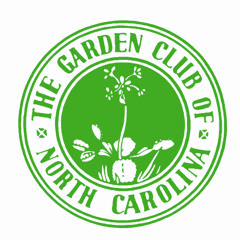 LANDSCAPE DESIGN SCHOOL                                     Course II, Series VIIAugust 13, 14, 2018Sponsored byNATIONAL GARDEN CLUBS, Inc.andGARDEN CLUB of NORTH CAROLINA, IncJC Raulston Arboretum4415 Beryl Rd.Raleigh, NC 27606Phone (919) 515-3132MONDAY, AUGUST 13, 2018MONDAY, AUGUST 13, 2018MONDAY, AUGUST 13, 2018MONDAY, AUGUST 13, 2018MONDAY, AUGUST 13, 2018TimeActivityChapChapInstructor    8:00am  -  8:20am    8:20amRegistrationWelcomeRegistrationWelcomeRegistrationWelcomeRegistrationWelcome   8:30am  -  9:30amPreservation of Historic Sites & Structures  35  35Gordon Chappell   9:40am - 10:40amStructures in the Landscape  11  11Leslie Herndon 10:50am - 11:50amLandscapes as a Learning Experience  19  19Marshall Warren  11:50am -   1:30pmLUNCH     1:30pm -   2:30pmThe Landscape Design ProcessThe Landscape Design Process    3Jack Douglas   2:40pm -   3:40pmCommunity Landscape Management   34   34Leslie Herndon   3:50pm -   4:50pm Site Design and Landform                                     4         Jack DouglasSite Design and Landform                                     4         Jack DouglasSite Design and Landform                                     4         Jack DouglasSite Design and Landform                                     4         Jack Douglas   6:30pm                           Group Dinner – place to be announced   6:30pm                           Group Dinner – place to be announced   6:30pm                           Group Dinner – place to be announced   6:30pm                           Group Dinner – place to be announced   6:30pm                           Group Dinner – place to be announcedTUESDAY,  AUGUST 14, 2018TUESDAY,  AUGUST 14, 2018TUESDAY,  AUGUST 14, 2018TUESDAY,  AUGUST 14, 2018TUESDAY,  AUGUST 14, 2018    8:30am -  9:30amDevelopment of Landscape Design in Early America2323Gordon Chappell    9:40am - 10:40amPlant Selection1313Amy Strunk  10:50am - 11:50amSpecial Interest Topic “Designing the Small Gardens”Gordon Chappell11:50am  -   1:10pmLUNCH LUNCH LUNCH LUNCH   1:15pm  -   2:15pmPlants in the Landscape     5     5Amy Strunk  2:15pm  -   2:45pmSelf-guided tour of JC Raulston Gardens  2:50pm  -   3:15pmReview – consultants not taking the exam may leave.Review – consultants not taking the exam may leave.Review – consultants not taking the exam may leave.Review – consultants not taking the exam may leave.  3:30pmExamExamExamExam